SOLUCIONES MATEMÁTICAS 3º ESOSOLUCIONES A LA TAREA 3 SEMANA 2 (23-27_03_20)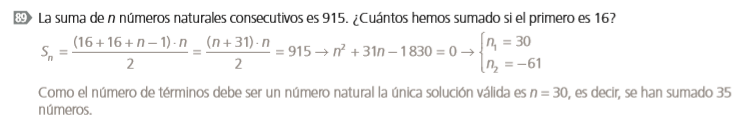 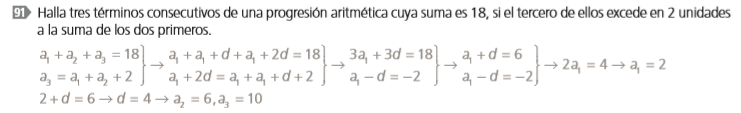 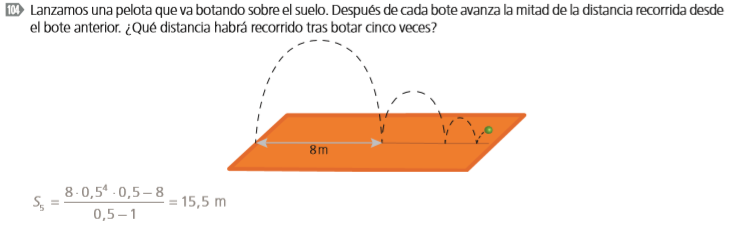 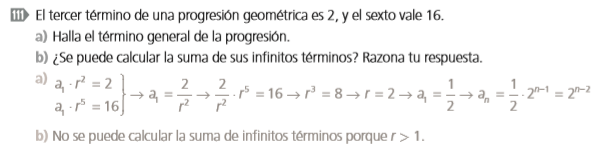 